A) LIQUIDEZ A CORTO PLAZOLIQUIDEZ A CORTO PLAZO: Refleja la capacidad que tiene la entidad para atender a corto plazo sus obligaciones pendientes de pago.FÓRMULA: (Fondos líquidos + Derechos pendientes de cobro) / Pasivo corriente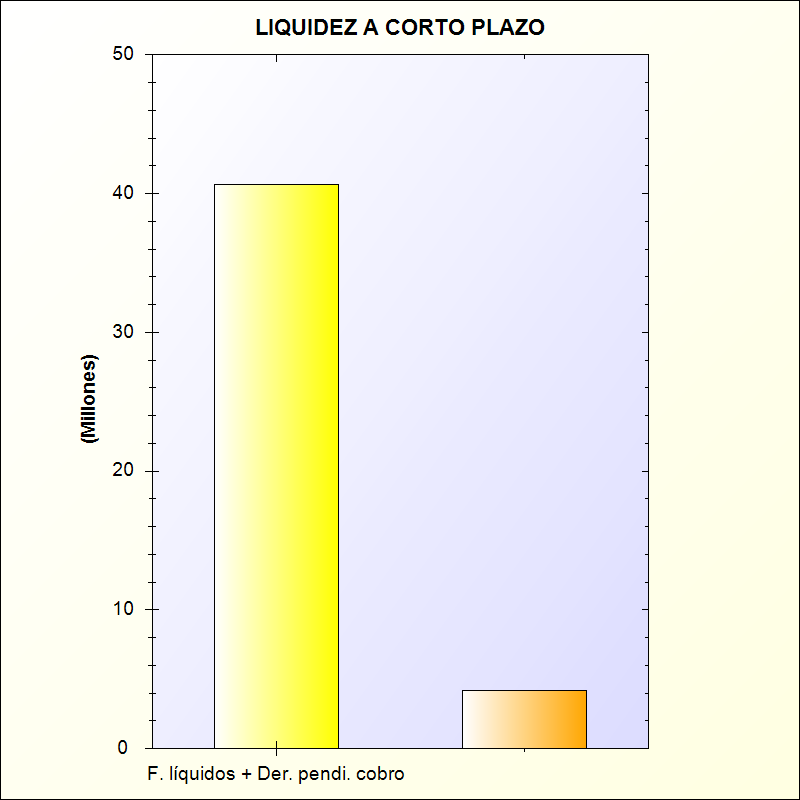 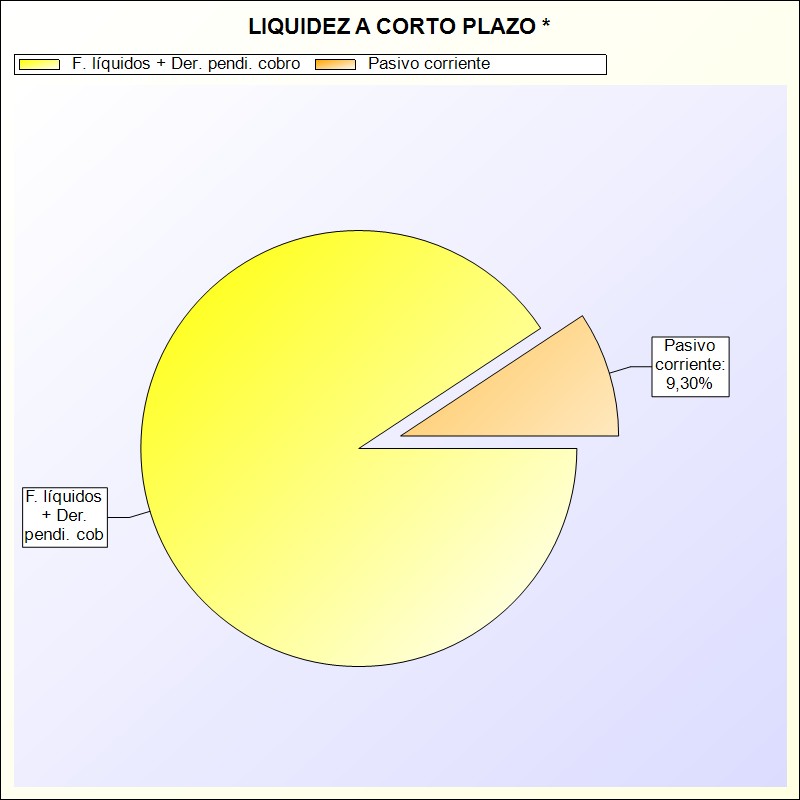 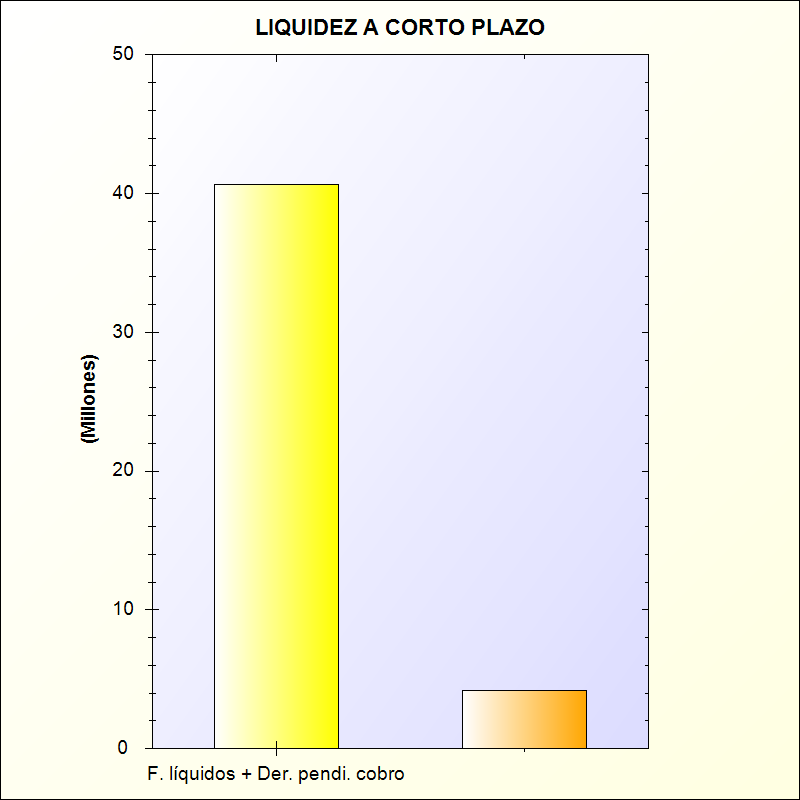 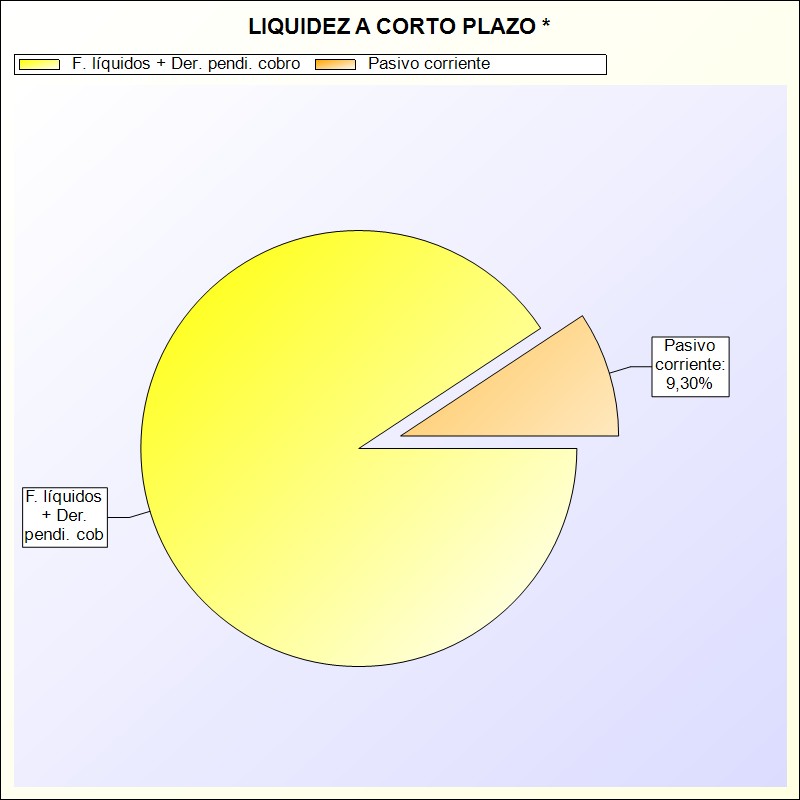 * -> Aporte relativo de cada detalle al valor total del indicadorFondos líquidos + Derechos pendientesPasivo corrienteRatio en %40.650.684,674.168.023,12975,00 %